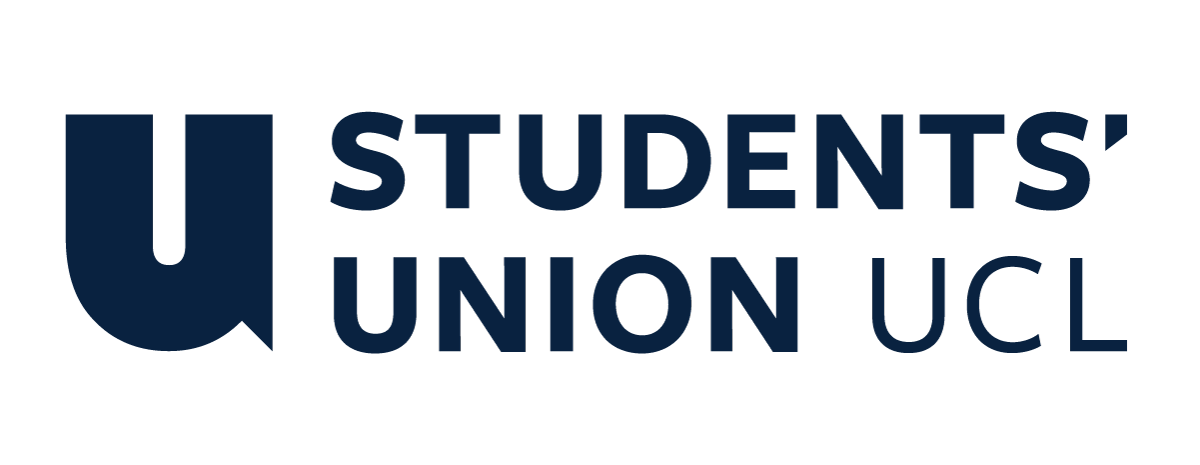 The Constitution of Students’ Union UCL INDIAN SOCIETYNameThe name of the club/society shall be Students’ Union UCL Indian Society.The club/society shall be affiliated to Students’ Union UCL.Statement of IntentThe constitution, regulations, management and conduct of the club/society shall abide by all Students’ Union UCL policy, and shall be bound by the Students’ Union UCL Memorandum & Articles of Association, Byelaws, Club and Society Regulations and the club and society procedures and guidance – laid out in the ‘how to guides’.The club/society stresses that it abides by Students’ Union UCL Equal Opportunities Policies, and that club/society regulations pertaining to membership of the club/society or election to the club/society shall not contravene this policy.The Club and Society Regulations can be found on the following webpage: http://studentsunionucl.org/content/president-and-treasurer-hub/rules-and-regulations.The Society CommitteePresidentThe president’s primary role is laid out in section 5.7 of the Club and Society Regulations.TreasurerThe treasurer’s primary role is laid out in section 5.8 of the Club and Society Regulations.Welfare OfficerThe welfare officer’s primary role is laid out in section 5.9 of the Club and Society Regulations. Your job is to make sure everyone on committee is being treated fairly and with respect. You also need to make a list of everyone’s emergency contact details and addresses incase anything happens to them at any of our events. You will be in charge of making sure all our guests are safe and listen to them if they come to you with any problems. You will be in direct contact with the president and treasurer regarding safety at events.Additional Committee Members  Additional Committee Members:Finance OfficerThe Finance Officer’s role is to help the Treasurer with the finances and organise the sponsorships for the year. The role of the Finance Officer is one of the most important to the society. You will take charge of generating deals with several businesses to help raise funds for UCL Indian Society that can be invested into bigger events, and form links with companies whose access will benefit members of our society. You will work during the summer period and build upon our newly designed sponsorship package in coordination with the marketing team.Marketing DirectorAs marketing director, you will help produce, and provide the vision for, all promotional material involved with events, sponsorship, and branding of UCL Indian Society. From developing posters to building upon our website, you will have a great deal of responsibility towards the visual aspect of the society. You oversee the creation of promotional content for our social media, such as posts and stories on Instagram, or videos on TikTok. You will also work closely over the summer with the Finance Officers to build an updated sponsorship package for the 2022/23 year. Experience in graphic design / Photoshop is desired, but not mandatory.Music DirectorAfter the success of musical events in the 2021/22 year, this role continues in 2022/23. We hope to increase the number of musical events that we organise, and your role will be to help facilitate this. From organising Sangeet to setting up weekly jamming sessions – you can mould this role how you like. This role provides you with an amazing opportunity to showcase and discover new musical talent at UCL. Sales DirectorOverseeing the handling and promotion of sales for all UCL Indian Society events means that you will be at the heart of ensuring the success and turnout of our events. You will be heavily involved in ensuring the continued success of London’s biggest Student Bollywood club night, Dhamaal, and our luxury dinner-dance ball, Jashn, by organising ticket sales and ensuring each event is sold out. This will involve working closely with the elected President and the Treasurer. You will need to generate innovative ways to sell tickets and raise awareness of our events, as well as provide weekly sales updates and strategies within committee meetings.Social SecretaryThe Social Secretaries will oversee UCL Indian Society’s club nights alongside the President and will also organise regular social events for the main committee. You will also aim to provide smaller-scale weekly events for members such as film nights, games nights and culinary celebrations from across India and work in collaboration with other societies to celebrate the culture of India across UCL. You’ll also work closely with the Sales and Marketing Directors to promote events on all social media platforms and provide committee members with sharing/promotion schedules.Sports OfficerYou will coordinate UCL Indian Society’s football team and organise both intersociety and inter-university games. One of the biggest aims for the 2022/23 year will be to grow our engagement with netball and cricket and work with the Treasurer and Finance Officer to generate sponsorship for use in brand new kits and equipment.Vice PresidentUCL Indian Society’s Vice Presidents work extremely closely with the elected President, Treasurer, and executive committee to coordinate the activities for the year as well as overlook the work of other committee members. You will help with the decision-making process of our biggest events as well as ensure that they run as planned on the day. You’ll be one of the first points of contact for any queries or assistance required by committee members and fulfil duties and responsibilities similar to those held by the President and Treasurer.Management of the club/society shall be vested in the club/society committee which will endeavour to meet regularly during term time (excluding UCL reading weeks) to organise and evaluate club/society activities.The committee members shall perform the roles as described in section 5 of the Students’ Union UCL Club and Society Regulations.Committee members are elected to represent the interests and well-being of club/society members and are accountable to their members. If club/society members are not satisfied by the performance of their representative officers they may call for a motion of no-confidence in line with the Students’ Union UCL Club and Society Regulations.Terms, Aims and ObjectivesThe club/society shall hold the following as its aims and objectives.The club/society shall strive to fulfil these aims and objectives in the course of the academic year as its commitment to its membership.The core activities of the club/society shall be:Welcome Event Dhamaal Part 1 Chai in the QuadJashn – Republic Day BallDhamaal Part 2 Sporting Events Sangeet – Night of Music In addition, the club/society shall also strive to organise other activities for its members where possible: Academic Tutorials Charity fundraisersFilm NightsBombay Bazaar/Quad Finale Musical Jamming Sessions/LessonsFamily SocialsCareers EventsThis constitution shall be binding on the club/society officers, and shall only be altered by consent of two-thirds majority of the full members present at a club/society general meeting. The Activities Executive shall approve any such alterations. This constitution has been approved and accepted as the Constitution for the Students’ Union UCL Indian Society. By signing this document the president and treasurer have declared that they have read and abide by the Students’ Union UCL Club and Society Regulations.President name:SABA MALIK President signature:SABA MALIK Date:02/08/2023Treasurer name:RIA SUKHIJA Treasurer signature:RIA SUKHIJA Date:02/08/2023